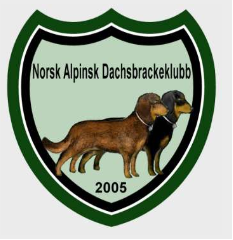 .Deltaker må medbringe vaksinasjonskort/EU-pass og registreringsbevis/stamtavle. Vaksinen må være gyldig.NB! Hunden må være fylt 16 mnd.Påmeldingsavgift for medlemmer i NADK 750 NOK, pris ikke-medlemmer 1500 NOK Betaling til kontonummer 6570.10.87407		Frist 07.05.2022, bindende påmelding.Merk betaling med Formbewertung 2022, navn på eier/utstiller, hundens navn og registreringsnummer. Legg ved kvittering for utført betaling.Kontaktperson: Terje Skalleberg, leder i Norsk Alpinsk Dachsbrackeklubb, tlf (+47) 91 34 30 96Påmeldingsskjema og kvittering for betalt avgift sendes til: proveansvarlig@dachsbracke.no eller Karsten Korneliussen, Holmåsvegen 73, 5955 Lindås Tlf: (+47) 95 94 22 51Påmelding middag lørdag. Betaling til kontonummer 6570.10.87407 Frist 01.05.2022, bindende påmelding.Antall personer:  __________		         Pris middag NOK 390,- Viltrett m/dessert, drikke ikke inkludert.Påmeldingsskjema Formbewertung 21.05.2022Påmeldingsskjema Formbewertung 21.05.2022Påmeldingsskjema Formbewertung 21.05.2022Påmeldingsskjema Formbewertung 21.05.2022Påmeldingsskjema Formbewertung 21.05.2022Påmeldingsskjema Formbewertung 21.05.2022Påmeldingsskjema Formbewertung 21.05.2022Påmeldingsskjema Formbewertung 21.05.2022Navn og tittel på hund: Reg.nr:Født:ID-nr:ID-nr:Kjønn:Vaksinert siste gang:Vaksinert siste gang:Morens tittel og navn:Morens tittel og navn:Farens tittel og navn:Eier: Oppdretter:Oppdretter:Adresse:Adresse:Adresse:Land:Land:E-post:Tlf.nr:Utstiller:Medlem:  Medlem:  JaNei